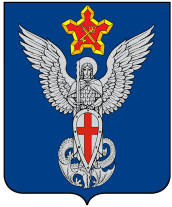 АдминистрацияЕрзовского городского поселенияГородищенского муниципального районаВолгоградской области403010, р.п. Ерзовка, ул. Мелиоративная, дом 2,  тел/факс: (84468) 4-76-20, 4-79-15П О С Т А Н О В Л Е Н И ЕОт 05.12.2022 г.                                                                                №294О подготовке проекта внесения изменений в Правила землепользования и застройки Ерзовского городского поселения		Рассмотрев обращение Гузиева Р.И.о. (вх№708 от 25.11.2022 г.), руководствуясь статьей 33 Градостроительного кодекса РФ, ст. 28 Федерального закона от 06.10.2003г.131-ФЗ «Об общих принципах организации местного самоуправления в Российской Федерации», Уставом Ерзовского городского поселения,п о с т а н о в л я ю: Глава Ерзовского городского поселения                                        С.В ЗубанковПодготовить проект внесения изменения в Правила землепользования и застройки Ерзовского городского поселения с учетом предложения заинтересованного лица об изменении территориальной зоны объектов транспортной инфраструктуры ИТ1, где расположен земельный участок с кадастровым номером 34:03:140111:582, на территориальную зону объектов сельскохозяйственного назначения Сх3.Разрешить Гузиеву Р.И.о., как заинтересованному лицу, подготовить проект внесения изменения в Правила землепользования и застройки Ерзовского городского поселения за счет собственных средств.3.   Опубликовать настоящее постановление в газете «Междуречье» и разместить на официальном сайте муниципального образования.